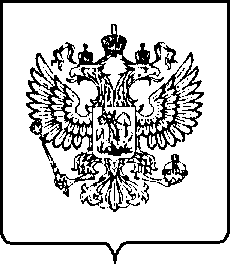 П Р О Т О К О ЛЗАСЕДАНИЯОБЩЕСТВЕННОГО СОВЕТАпри УФНС России по Республике Дагестан«14» сентября 2022 года	№ 3                                               Повестка дня:Уплата имущественных налогов физическими лицами в 2022 году.Выступили:Заместитель руководителя УФНС России по Республике Дагестан Г.Д. Шамхалов, который рассказал о конституционном долге граждан по уплате имущественных налогов не позднее 1 декабря 2022 года.    Сумма налога, подлежащая уплате, указана в налоговом уведомлении, которое поступит либо по почте, либо придет в электронном виде в личный кабинет на сайте nalog.ru. Вся официальная информация о способах уплаты имущественных налогов для физлиц, изменениях 2022 года и ответы ФНС на самые популярные вопросы собрана налоговиками на специальной страничке сайта ФНС России - «Налоговое уведомление – 2021»,- сказал Г.Д. Шамхалов.    Заместитель руководителя УФНС России по Республике Дагестан сообщил, что граждане   республики не совсем ответственно подходят к своим налоговым обязательствам. Так, общая сумма задолженности по имущественным налогам с физических лиц перед консолидированным бюджетом РД по состоянию на 1 августа текущего года составляет 6846 млн рублей, в том числе по транспортному налогу с физических лиц – 4813 млн рублей, земельному налогу с физических лиц – 1261 млн рублей, налогу на имущество физических лиц – 772 млн рублей.При этом процент добровольного исполнения налоговых обязательств по начислениям за налоговый период 2020 год со сроком уплаты до 01.12.2021 на основании сводных налоговых уведомлений составил 15% или 440 млн рублей от прогнозных 2930 млн рублей.В отношении налогоплательщиков, на которых приходится оставшаяся сумма задолженности – 2 490 млн рублей, территориальными налоговыми органами применен весь комплекс мер принудительного взыскания (направлены требования об уплате налога, заявления о вынесении судебного приказ),- сказал Г.Д. Шамхалов.Заместитель начальника отдела работы с  налогоплательщиками Б.Н. Алиев рассказал об основных причинах неисполнения гражданами своих обязательств по уплате имущественных налогов. Это отсутствие платежной дисциплины, незнание норм действующего законодательства – ошибочное предположение о наличии возможности применения льгот, не установленных региональным законодательством, отказ от исполнения налоговых обязательств по начислениям, произведенным в отношении отчужденных (реализованных) объектов налогообложения. Член Общественного совета УФНС России по Республике Дагестан А.А. Мурзаев предложил активнее включить в информационно-разъяснительную работу всех глав городов, районов и населенных пунктов республики.                                                       Решили:Принять к сведению информацию Г.Д. Шамхалова, Б.Н. Алиева и А.А. Мурзаева.Усилить информационно-разъяснительную работу среди населения по уплате имущественных налогов.Активнее включить в информационно-разъяснительную работу глав городов, районов и населенных пунктов республики.Провести очередное заседание Общественного совета при УФНС России по Республике Дагестан в IV квартале 2022 года.          Председатель заседания:	     О.М. Алиев   Секретарь заседания:                                        	     Р.М. АмирхановаОзнакомлены:Члены Общественного совета:Сотрудники Управления:Алиев Омарасхаб Магомедович – генеральный директор ООО «Унисервис».Амирханова Раисат Магомедовна – директор СОШ № 48 г. Махачкалы.Аскеров Низами Садитдинович – заведующий кафедрой ДГУ.Исламова Марина Расуловна – главный врач поликлиники № 3 г. Махачкалы.Махмудов Ахмаду Гаджидадаевич – декан	Дагестанского государственного университета народного хозяйства.Омаров Саадула Гитиномагомедович – генеральный директор ООО«Этнотревел».Шахбанов Руслан Казбекович – заведующий кафедрой гистологии Дагестанского государственного медицинского  университета.Мурзаев Абсалитдин Азимович – член Общественной палаты РДГ.Д. Шамхалов – заместитель руководителя УФНС России по Республике Дагестан.Ш. Х. Хизроев – начальник отдела работы с  налогоплательщиками.Б.Н. Алиев – заместитель начальника отдела работы с  налогоплательщиками.Т.С. Курбанов – старший государственный налоговый инспектор отдела налогообложения имущества.